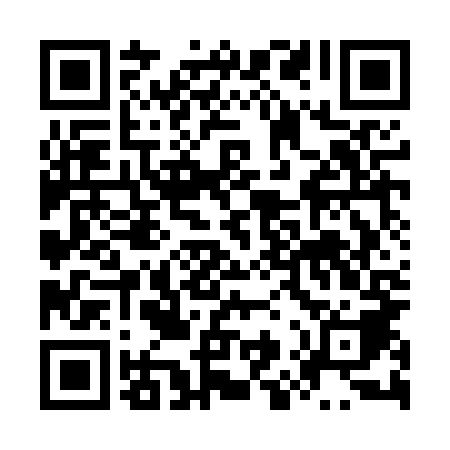 Ramadan times for Sciegnica, PolandMon 11 Mar 2024 - Wed 10 Apr 2024High Latitude Method: Angle Based RulePrayer Calculation Method: Muslim World LeagueAsar Calculation Method: HanafiPrayer times provided by https://www.salahtimes.comDateDayFajrSuhurSunriseDhuhrAsrIftarMaghribIsha11Mon4:174:176:1612:023:505:505:507:4212Tue4:144:146:1412:023:525:515:517:4413Wed4:114:116:1212:023:545:535:537:4614Thu4:094:096:0912:023:555:555:557:4815Fri4:064:066:0712:013:575:575:577:5116Sat4:034:036:0412:013:585:595:597:5317Sun4:004:006:0212:014:006:016:017:5518Mon3:583:585:5912:004:016:036:037:5719Tue3:553:555:5712:004:036:056:057:5920Wed3:523:525:5412:004:056:076:078:0221Thu3:493:495:5212:004:066:096:098:0422Fri3:463:465:4911:594:086:116:118:0623Sat3:433:435:4711:594:096:136:138:0924Sun3:403:405:4411:594:116:146:148:1125Mon3:373:375:4211:584:126:166:168:1326Tue3:343:345:3911:584:136:186:188:1627Wed3:313:315:3711:584:156:206:208:1828Thu3:283:285:3411:574:166:226:228:2029Fri3:253:255:3211:574:186:246:248:2330Sat3:223:225:2911:574:196:266:268:2531Sun4:184:186:2712:575:217:287:289:281Mon4:154:156:2412:565:227:307:309:302Tue4:124:126:2212:565:237:317:319:333Wed4:094:096:1912:565:257:337:339:364Thu4:054:056:1712:555:267:357:359:385Fri4:024:026:1412:555:287:377:379:416Sat3:593:596:1212:555:297:397:399:447Sun3:553:556:0912:555:307:417:419:468Mon3:523:526:0712:545:327:437:439:499Tue3:483:486:0412:545:337:457:459:5210Wed3:453:456:0212:545:347:477:479:55